			  Bridge Builder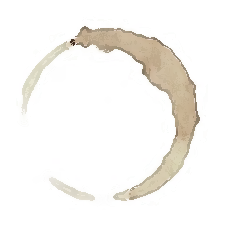 			  Purpose: To build bridges between the events of the book and other			  people, places, or events in school, the community, or your own life;			  make connections between what has happened before and what might			  happen as the novel continues.Name:Book:Group:Pages:Event from BookTypes of ConnectionsConnectionText to SelfText to TextText to WorldText to SelfText to TextText to WorldText to SelfText to TextText to WorldWhat has happened previously in the book?What will happen as the book continues?